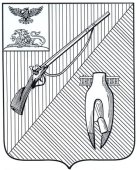 УПРАВЛЕНИЕ ОБРАЗОВАНИЯадминистрации Старооскольскогогородского округа Белгородской областиПРИКАЗ«31» мая 2024 года                                                                                             №901Об итогах муниципального Фестиваля «Земля Российского подвига», посвящённого 79-летию Победы в Великой Отечественной войне 1941-1945 г.Во исполнение приказа управления образования администрации  от «16» апреля 2024 года №645 «О проведении муниципального Фестиваля «Земля Российского подвига», посвящённого 79-летию Победы в Великой Отечественной войне 1941-1945 г.г. с 29 апреля по 14 мая 2024 года был проведен муниципальный Фестиваль «Земля Российского подвига», посвящённого 79-летию Победы в Великой Отечественной войне 1941-1945 г.г.В Конкурсе приняли участие обучающиеся образовательных организаций: МБОУ «ЦО» Академия детства»ДО АНО «ПДС «Введенский», МБДОУ ДС №10 «Светлячок», МАДОУ ДС №11 «Звёздочка», МБДОУ ДС №20 «Калинка», МБДОУ ДС №25 «Троицкий», МБДОУ ДС №31 «Журавлик», МБДОУ ДС №32 «Дружные ребята», МБДОУ ДС №33 «Снежанка», МБДОУ ДС №40 «Золотая рыбка», МБДОУ ДС №41 «Семицветик», МБДОУ ДС №42 «Малинка», МБДОУ ДС №44 «Золушка», МБДОУ ДС №45 «Росинка», МБДОУ ДС №46 «Вишенка», МБДОУ ДС №60 «Дубравушка», МБДОУ ДС №62 «Золотой улей», МБДОУ ДС №63 «Машенька», МБДОУ ДС №64 «Искорка», МБДОУ ДС №67 «Аистёнок», МБДОУ ДС №68 «Ромашка», МАДОУ ДС №69 «Ладушки», МБДОУ ДС №71 «Почемучка», МАДОУ ДС №73 «Мишутка», МАОУ «ЦО №1 «Академия знаний» имени Н.П.Шевченко», МБОУ «ООШ №2», МАОУ Лицей №3 им. С.П. Угаровой, МБОУ «СОШ №5 с УИОП», МБОУ «СОШ №6», МБОУ «ООШ №8», МБОУ «ООШ №9», МБОУ «СОШ №12 с УИОП», МБОУ «СОШ №14» имени А.М. Мамонова, МБОУ «ООШ №15», МБОУ «СОШ №16 с УИОП», МБОУ «СОШ №17», МБОУ «Гимназия №18», МАОУ СШ №19-корпус кадет «Виктория», ОГБОУ «СОШ №20 с УИОП г. Старого Оскола», МБОУ «ЦО-СШ №22», МАОУ «СОШ №24 с УИОП», МАОУ «СОШ №27 с УИОП», МБОУ «СОШ №28 с УИОП имени А.А.Угарова», МБОУ «СОШ №30», МБОУ «СОШ №34», МАОУ «СОШ №40», МБОУ «ОО Знаменская школа», МБОУ «ОК «Озерки» имени М.И.Бесхмельницына», МБОУ «ОО Владимировская школа», МБОУ «ОО Знаменская школа», МБОУ «ОО Незнамовская школа», МБОУ «ОО Обуховская школа», МБОУ «СО Монаковская школа», МБОУ «ЦО «Непоседа», МБОУ «ЦО «Перспектива», МБУ ДО «ЦД(Ю)ТТ №2», МБУ ДО «ЦДО «Одаренность», МБУ ДО «ЦТТ и ПО», МАОУ «ОК «Лицей №3» имени С.П. Угаровой», ОДО ЦДТ «Креатив», «ЦДО» Одаренность»К участию в Конкурсе было представлена 331 работа в номинациях для обучающихся и 91 работа в номинациях для педагогических работников. Оценка конкурсных работ проводилась по следующим критериям: В номинации «Весна. Май. Победа» оценивается: эстетические качества работы, замысел автора, оригинальность, качество исполнения.В номинации «День победы» оценивается артистизм, знание произведения наизусть, уровень исполнительского мастерства, объявление название произведения, автора произведения.В номинации «Листая семейный альбом», оценивается артистизм, уровень исполнительского мастерства, соответствие теме Фестиваля, структурированность текста.В номинациях «Война и мир» актуальность темы и степень её раскрытия, новизна и оригинальность конкурсной работы, возможность широкого применения, практическая значимость разработки.В ходе работы жюри отметило высокое качество конкурсных работ, творческий подход и разнообразие композиционных идей. На основании вышеизложенногоп р и к а з ы в а ю:1. Утвердить итоги проведения Конкурса (прилагаются).2. Наградить Почетными грамотами управления образования администрации  победителей и призеров Конкурса.3. Руководителям образовательных организаций: 3.1. Провести анализ результатов Конкурса.3.2. Учесть результаты участия в Конкурсе при распределении стимулирующего фонда оплаты труда педагогических работников.  4. Контроль за исполнением данного приказа возложить на заместителя начальника управления образования администрации  Илюк Л.В.Вадим Климентьевич Сумароков, (4725)426296 Нина Сергеевна Авдеева, (4725)221262Утверждены приказом управления образования администрации Старооскольскогогородского округа Белгородской областиот «31» мая 2024 года №901ИТОГИпроведения муниципального Фестиваля «Земля Российского подвига»,посвящённого 79-летию Победы в Великой Отечественной войне 1941-1945 г.г.Утверждены приказом управления образования администрации Старооскольскогогородского округа Белгородской областиот «31» мая 2024 года №901ИТОГИпроведения конкурса сценариев, игр, социальных проектов «Война и мир» (среди педагогических работников)Система распределения мест – 14-16 баллов – 3 место 17-18 балла – 2 место 19-20 баллов – 1 местоНачальник управления образованияадминистрации Старооскольского городского округа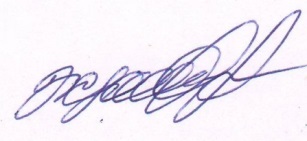 А.Н. Жданова№Ф.И.участникаФ.И.участникаНаименование образовательной организацииФ.И.О. педагога, должностьНазвание работыНазвание работыКритерии оценкиКритерии оценкиКритерии оценкиКритерии оценкиКритерии оценкиКритерии оценкиКритерии оценкиКритерии оценкиСумма балловСумма балловМестоМестоМестоМесто№Ф.И.участникаФ.И.участникаНаименование образовательной организацииФ.И.О. педагога, должностьНазвание работыНазвание работыартистизмартистизмуровень исполнительского мастерствауровень исполнительского мастерствауровень исполнительского мастерствасоответствие теме Фестивалясоответствие теме Фестиваляструктурированность текстаСумма балловСумма балловМестоМестоМестоМестоКонкурс видеороликов «Листая семейный альбом»Конкурс видеороликов «Листая семейный альбом»Конкурс видеороликов «Листая семейный альбом»Конкурс видеороликов «Листая семейный альбом»Конкурс видеороликов «Листая семейный альбом»Конкурс видеороликов «Листая семейный альбом»Конкурс видеороликов «Листая семейный альбом»Конкурс видеороликов «Листая семейный альбом»Конкурс видеороликов «Листая семейный альбом»Конкурс видеороликов «Листая семейный альбом»Конкурс видеороликов «Листая семейный альбом»Конкурс видеороликов «Листая семейный альбом»Конкурс видеороликов «Листая семейный альбом»Конкурс видеороликов «Листая семейный альбом»Конкурс видеороликов «Листая семейный альбом»Конкурс видеороликов «Листая семейный альбом»Конкурс видеороликов «Листая семейный альбом»Конкурс видеороликов «Листая семейный альбом»Конкурс видеороликов «Листая семейный альбом»Конкурс видеороликов «Листая семейный альбом»Конкурс видеороликов «Листая семейный альбом»Возрастная категория 4-7 летВозрастная категория 4-7 летВозрастная категория 4-7 летВозрастная категория 4-7 летВозрастная категория 4-7 летВозрастная категория 4-7 летВозрастная категория 4-7 летВозрастная категория 4-7 летВозрастная категория 4-7 летВозрастная категория 4-7 летВозрастная категория 4-7 летВозрастная категория 4-7 летВозрастная категория 4-7 летВозрастная категория 4-7 летВозрастная категория 4-7 летВозрастная категория 4-7 летВозрастная категория 4-7 летВозрастная категория 4-7 летВозрастная категория 4-7 летВозрастная категория 4-7 летВозрастная категория 4-7 летПрыткова ЮляПрыткова ЮляМБДОУ ДС №40 «Золотая рыбка»Кузнецова Елена Ивановна, воспитатель«Нет в России семьи такой, где б не паметен был свой герой»«Нет в России семьи такой, где б не паметен был свой герой»555555552020202011Курочкина Ангелина, Курочкин НикитаКурочкина Ангелина, Курочкин НикитаМБДОУ ДС №45 «Росинка»Елена Николаевна Габибуллаева«Мы помним. Мы гордимся»«Мы помним. Мы гордимся»444445551818181822Гончарова АняГончарова АняМБДОУ ДС №20 «Калинка» Старооскольского городского округаПопова Людмила Дмитриевна, Тихонова Анна Сергеевна, воспитатели«Мой прапрадедушка»«Мой прапрадедушка»444445551818181822Соболева НадеждаСоболева НадеждаМАДОУ ДС №73 «Мишутка»Дорофеева Татьяна Васильевна, Харина Марина Анатольевна, воспитатели«Мой прадедушка»«Мой прадедушка»444443331414141433Харламова АленаХарламова АленаМБДОУ ДС №40 «Золотая рыбка»Заздравных Инна Ивановна, воспитатель«Войны священные страницы навеки в памяти людской»«Войны священные страницы навеки в памяти людской»444443331414141433Тюнин ДимаТюнин ДимаМБДОУ ДС №20 «Калинка»Попова Людмила Дмитриевна, Тихонова Анна Сергеевна, воспитатели«Прадедушка»«Прадедушка»4433333313131313участникучастникВозрастная категория 8-11 летВозрастная категория 8-11 летВозрастная категория 8-11 летВозрастная категория 8-11 летВозрастная категория 8-11 летВозрастная категория 8-11 летВозрастная категория 8-11 летВозрастная категория 8-11 летВозрастная категория 8-11 летВозрастная категория 8-11 летВозрастная категория 8-11 летВозрастная категория 8-11 летВозрастная категория 8-11 летВозрастная категория 8-11 летВозрастная категория 8-11 летВозрастная категория 8-11 летВозрастная категория 8-11 летВозрастная категория 8-11 летВозрастная категория 8-11 летВозрастная категория 8-11 летВозрастная категория 8-11 летЗиньковский ЕгорЗиньковский ЕгорМАОУ средняя школа №19 - корпус кадет «Виктория»Плохотникова Ирина Владимировна, учитель«Мой прадедушка был на войне…. Хвостов Павел Стефанович и Носатов Егор Климович«Мой прадедушка был на войне…. Хвостов Павел Стефанович и Носатов Егор Климович555555552020202011Долгих ДмитрийДолгих ДмитрийМБОУ «ЦО» Академия детства»Бачурина Валерия Александровна, учитель начальных классов«Герой моей семьи, герой моей страны»«Герой моей семьи, герой моей страны»555555552020202011Олейник ДмитрийОлейник ДмитрийМБОУ «ООШ №2»Швец Ирина Николаевна, учитель начальных классов«Мой героический прадедушка Томм Николай Николаевич»«Мой героический прадедушка Томм Николай Николаевич»555555552020202011Чалов Тимофей РомановичЧалов Тимофей РомановичМБОУ «СОШ №17»Евгения Михайловна Прокопенко«Моя гордость»«Моя гордость»445555551919191911Бузина АлександраБузина АлександраМБОУ «Гимназия №18»Монакова Ольга Вячеславовна, учитель начальных классов«Мой прадедушка»«Мой прадедушка»445555551919191911Клинюшина АннаКлинюшина АннаМБОУ «СОШ №28 с УИОП имени А.А.Угарова»Нежурина Мария Алексеевна, учитель начальных классов«Горжусь своим прадедушкой»«Горжусь своим прадедушкой»555555541919191911Лоптев Артём ЕвгеньевичЛоптев Артём ЕвгеньевичМБОУ «ООШ №2»Швец Ирина Николаевна, учитель начальных классов«Имя тебе-Победитель!»«Имя тебе-Победитель!»445555541818181822Денисенко КсенияДенисенко КсенияМБУ ДО «ЦДО «Одаренность»Павлова Нина Михайловна, педагог дополнительного образования«Мой прадедушка»«Мой прадедушка»445555541818181822Ходеева ВикторияХодеева ВикторияМБОУ «СОШ №34»Ожерельева Татьяна Ильинична, учитель- логопедВидео рассказ «Мой прадедушка»Видео рассказ «Мой прадедушка»445555541818181822Громов ФедорГромов ФедорМБОУ «ЦО «Непоседа»Долгих Юлия Александровна, учитель начальных классов«Прадедушка»«Прадедушка»445555541818181822Галкина Евгения БорисовнаГалкина Евгения БорисовнаМБОУ «СОШ №5 с УИОП»Гусакова Надежда Викторовна, учитель начальных классов«Прадед Валегов Григорий Андреевич»«Прадед Валегов Григорий Андреевич»445555541818181822Бардина Ксения ЕвгеньевнаБардина Ксения ЕвгеньевнаМАОУ «СОШ №40»Калиш Елена Юрьевна«Боевой подвиг прапрадедушки Косарева Тимофея Ивановича»«Боевой подвиг прапрадедушки Косарева Тимофея Ивановича»445555541818181822Бардина КсенияБардина КсенияМАОУ «СОШ №40»Калиш Елена Юрьевна«История моего прапрадедушки»«История моего прапрадедушки»444443331414141433Васищев ДенисВасищев ДенисМАОУ «СОШ №40»Калиш Елена Юрьевна«Мой прапрадед»«Мой прапрадед»444443331414141433Бобров ВадимБобров ВадимМБУ ДО «ЦД(Ю)ТТ №2»Куркин Сергей Владимирович, педагог дополнительного образования«Учитель- фронтовик, помним тебя!»«Учитель- фронтовик, помним тебя!»444443331414141433Возрастная категория 12-17 летВозрастная категория 12-17 летВозрастная категория 12-17 летВозрастная категория 12-17 летВозрастная категория 12-17 летВозрастная категория 12-17 летВозрастная категория 12-17 летВозрастная категория 12-17 летВозрастная категория 12-17 летВозрастная категория 12-17 летВозрастная категория 12-17 летВозрастная категория 12-17 летВозрастная категория 12-17 летВозрастная категория 12-17 летВозрастная категория 12-17 летВозрастная категория 12-17 летВозрастная категория 12-17 летВозрастная категория 12-17 летВозрастная категория 12-17 летВозрастная категория 12-17 летВозрастная категория 12-17 летГогиташвили ГеоргийГогиташвили ГеоргийМАОУ «СОШ №40»Кофанова Валентина Николаевна, учитель русского языка и литературы«Я помню! Я горжусь!»«Я помню! Я горжусь!»555555552020202011Конкурс коллажей «Весна. Май. Победа»Конкурс коллажей «Весна. Май. Победа»Конкурс коллажей «Весна. Май. Победа»Конкурс коллажей «Весна. Май. Победа»Конкурс коллажей «Весна. Май. Победа»Конкурс коллажей «Весна. Май. Победа»Конкурс коллажей «Весна. Май. Победа»Конкурс коллажей «Весна. Май. Победа»Конкурс коллажей «Весна. Май. Победа»Конкурс коллажей «Весна. Май. Победа»Конкурс коллажей «Весна. Май. Победа»Конкурс коллажей «Весна. Май. Победа»Конкурс коллажей «Весна. Май. Победа»Конкурс коллажей «Весна. Май. Победа»Конкурс коллажей «Весна. Май. Победа»Конкурс коллажей «Весна. Май. Победа»Конкурс коллажей «Весна. Май. Победа»Конкурс коллажей «Весна. Май. Победа»Конкурс коллажей «Весна. Май. Победа»Конкурс коллажей «Весна. Май. Победа»Конкурс коллажей «Весна. Май. Победа»Возрастная категория 4-7 летВозрастная категория 4-7 летВозрастная категория 4-7 летВозрастная категория 4-7 летВозрастная категория 4-7 летВозрастная категория 4-7 летВозрастная категория 4-7 летВозрастная категория 4-7 летВозрастная категория 4-7 летВозрастная категория 4-7 летВозрастная категория 4-7 летВозрастная категория 4-7 летВозрастная категория 4-7 летВозрастная категория 4-7 летВозрастная категория 4-7 летВозрастная категория 4-7 летВозрастная категория 4-7 летВозрастная категория 4-7 летВозрастная категория 4-7 летВозрастная категория 4-7 летВозрастная категория 4-7 лет№Ф.И.участникаФ.И.участникаНаименование образовательной организацииФ.И.О. педагога, должностьНазвание работыНазвание работыКритерии оценкиКритерии оценкиКритерии оценкиКритерии оценкиКритерии оценкиКритерии оценкиКритерии оценкиКритерии оценкиСумма балловСумма балловМестоМестоМестоМесто№Ф.И.участникаФ.И.участникаНаименование образовательной организацииФ.И.О. педагога, должностьНазвание работыНазвание работыэстетические качества работыэстетические качества работыэстетические качества работызамысел авторазамысел автораоригинальностьоригинальностькачество исполненияСумма балловСумма балловМестоМестоМестоМестоПопов ЛевПопов ЛевМБДОУ ДС №33 «Снежанка»Алексеева Людмила Николаевна«Мирный май»«Мирный май»55555555202020111Мортина ДарьяМортина ДарьяМБДОУ ДС №33 СнежанкаАнохина Ольга Васильевна«Я рисую Победу»«Я рисую Победу»55555555202020111Бадалян ЭлинаБадалян ЭлинаМБДОУ ДС №10 «Светлячок»Бакирова Ирина Владимировна, воспитатель«9 мая»«9 мая»55555555202020111Казаков ПавелКазаков ПавелМБДОУ ДС №33 СнежанкаБашманова Любовь Петровна«Память о вас живет вечно!»«Память о вас живет вечно!»55555555202020111Исаева ДианаИсаева ДианаМБДОУ ДС №63 «Машенька»Богачёва Мария Александровна, воспитатель«Спасибо деду за победу!»«Спасибо деду за победу!»55555555202020111Яскеляйнен АртемЯскеляйнен АртемМБДОУ ДС №40 «Золотая рыбка»Браун Ксения Владимировна, воспитатель«Ты будешь жить счастливо!»«Ты будешь жить счастливо!»55555555202020111Крикунова МирославаКрикунова МирославаМБДОУ ДС №71 «Почемучка»Будякова Наталья Леонидовна, воспитатель«Знаю. Помню. Горжусь»«Знаю. Помню. Горжусь»55555555202020111Шипилов ИванШипилов ИванМБДОУ ДС №40 «Золотая рыбка»Вешневицкая Ольга Владимировна, воспитатель«Весна Победы»«Весна Победы»55555555202020111Мащинова ДарьяМащинова ДарьяМБДОУ ДС №41 «Семицветик»Волкова Наталья Георгиевна, воспитатель«День Великой Победы!»«День Великой Победы!»55555555202020111Волобуева КираВолобуева КираМБДОУ ДС №60 «Дубравушка»Волобуева Татьяна Феодоровна, воспитатель«Память жива»«Память жива»55555555202020111Виницковский СвятославВиницковский СвятославМБДОУ ДС №45 «Росинка»Елена Николаевна Габибуллаева«Основные события ВОВ»«Основные события ВОВ»55555555202020111Тиличенко СашаТиличенко СашаМАДОУ ДС №73 «Мишутка»Жаворонкова Татьяна Николаевна, воспитатель«Ради жизни на земле»«Ради жизни на земле»44455555191919111Гончарова ПолинаГончарова ПолинаМБДОУ ДС №67 «Аистёнок»Ищук Евгения Геннадиевна воспитатель«Спасибо за победу»«Спасибо за победу»44455555191919111Евтифеев СтаниславЕвтифеев СтаниславМБДОУ ДС №40 «Золотая рыбка»Карачевцева Наталия Николаевна, воспитатель«День победы!»«День победы!»44455555191919111Золотых Александр НиколаевичЗолотых Александр НиколаевичМБДОУ ДС №40 «Золотая рыбка»Карачевцева Наталья Борисовна, воспитатель«Помним!
Гордимся!
Благодарим!»«Помним!
Гордимся!
Благодарим!»44455554181818222Захаров ЗахарЗахаров ЗахарМБДОУ ДС №33 СнежанкаКлейменова Вера Владимировна«Мы помним! Мы гордимся!»«Мы помним! Мы гордимся!»44455554181818222Мерсалимов МатвейМерсалимов МатвейМАДОУ ДС №73 «Мишутка»Кондрашова Юлия Николаевна, воспитатель«Я помню! Я горжусь!»«Я помню! Я горжусь!»44455554181818222Алиновская КсенияАлиновская КсенияМБОУ «СО Монаковская школа»Котенева Лариса Васильевна, учитель начальных классов«Памяти предков верны»«Памяти предков верны»44455554181818222Монакова ПолинаМонакова ПолинаМБОУ «СО Монаковская школа»Котенева Лариса Васильевна, учитель начальных классов«Победный май»«Победный май»44455554181818222Афанасьев СтепанАфанасьев СтепанМБДОУ ДС №41 «Семицветик»Кузнецова Надежда Дмитриевна, тьютор«Мы помним эту победу!»«Мы помним эту победу!»44455554181818222Зыбарев МатвейЗыбарев МатвейМБДОУ ДС №25 «Троицкий»Куприна Евгения Евгеньевна«Подвиг Ваш бессмертен!»«Подвиг Ваш бессмертен!»44455554181818222Жилин МакарЖилин МакарМБДОУ ДС №60 «Дубравушка»Курдюкова Алина Александровна, воспитатель«Спасибо за победу»«Спасибо за победу»44455554181818222Печёнкин Павел ИвановичПечёнкин Павел ИвановичМБДОУ ДС №44 «Золушка»Курьян Татьяна Валентиновна, учитель - дефектолог«День истории - День Победы!»«День истории - День Победы!»44455554181818222Жихарев ЕгорЖихарев ЕгорМБДОУ ДС №45 «Росинка»Кутепова Татьяна Владмировна, воспитатель«Победный май»«Победный май»44455554181818222Крылов ОлегКрылов ОлегМБДОУ ДС №41 «Семицветик»Левина Екатерина Александровна, тьютор«Пока мы помним прошлое-у нас есть будущее!»«Пока мы помним прошлое-у нас есть будущее!»44455554181818222Рахимов ЯрославРахимов ЯрославМБДОУ ДС №10 «Светлячок»Малышева Оксана Викторовна, воспитатель«С праздником Победы!»«С праздником Победы!»44455554181818222Польникова ВасилисаПольникова ВасилисаМБДОУ ДС №45 «Росинка»Маркова Наталья Ивановна, воспитатель«Помним! Чтим! Гордимся!»«Помним! Чтим! Гордимся!»44455554181818222Пизюр СтепанПизюр СтепанМБДОУ ДС №25 «Троицкий»Михайлова Екатерина Александровна«Мы победили!»«Мы победили!»44455554181818222Павлов ЛевПавлов ЛевМБДОУ ДС №44 «Золушка»Мочалова Наталья Александровна, тьютор«1418 дней мужества»«1418 дней мужества»44455554181818222Бабкин МатвейБабкин МатвейМБДОУ ДС №44 «Золушка»Наталья Юрьевна Корнилаева, педагог-психолог«Мы помним!»«Мы помним!»44455554181818222Ткачев Сергей СергеевичТкачев Сергей СергеевичМБДОУ ДС №40 «Золотая рыбка»Овсянникова Наталья Ивановна, воспитатель«Ни что не забыто»«Ни что не забыто»44455554181818222Иванищев ЕгорИванищев ЕгорМБУ ДО «ЦТТ и ПО»Овчеренко Валерия Сергеевна, педагог дополнительного образования«С Днем Победы!»«С Днем Победы!»44444444161616333Кожевникова Анастасия, Калинина Ксения, Нестерова ВалерияКожевникова Анастасия, Калинина Ксения, Нестерова ВалерияМБУ ДО «ЦДО «Одаренность»Шипилова Светлана Васильевна, педагог дополнительного образования«Победа»«Победа»44444444161616333Штоколова АннаШтоколова АннаМБДОУ ДС №33 СнежанкаПантыкина Вера Митрофановна«Наш ветеран»«Наш ветеран»44444444161616333Пальчиков МихаилПальчиков МихаилМБДОУ ДС №44 «Золушка»Попова Светлана Владимировна, воспитатель«Победный май!»«Победный май!»44444444161616333Рудаков ЯрославРудаков ЯрославМБДОУ ДС №44 «Золушка»Пяткова Ирина Васильевна«Спасибо за победу»«Спасибо за победу»44444444161616333Ермолова ДаринаЕрмолова ДаринаМБУ ДО «ЦТТ и ПО»Савельева Юлия Валентиновна«Воспоминания о Победе»«Воспоминания о Победе»44444444161616333Коваленко ВикторКоваленко ВикторМБДОУ ДС №25 «Троицкий»Семенова Елена Сергеевна«Я помню! Я горжусь!»«Я помню! Я горжусь!»44444444161616333Годовникова ВероникаГодовникова ВероникаМБДОУ ДС №45 «Росинка»Ткаченко София Олеговна, воспитатель«Великая Победа!»«Великая Победа!»44444444161616333Пенигин ИванПенигин ИванМБДОУ ДС №44 «Золушка»Трефилова Татьяна Дмитриевна, воспитатель«Тот самый май, цветы, салют...»«Тот самый май, цветы, салют...»33344444151515333Кочергин АнтонКочергин АнтонМБДОУ ДС №60 «Дубравушка»Трофименко Оксана Ивановна, воспитатель«Тот день освобождения помним»«Тот день освобождения помним»33344444151515333Котукова КристинаКотукова КристинаМБДОУ ДС №45 «Росинка»Фролова Екатерина Дмитриевна, воспитатель«Победный май»«Победный май»33344444151515333Бирюков РоманБирюков РоманМБДОУ ДС №40 «Золотая рыбка»Харланова Елена Николаевна«Помним! Гордимся!»«Помним! Гордимся!»33344444151515333Прохоров ТимофейПрохоров ТимофейМБДОУ ДС №45 «Росинка»Часовских Ольга Алексеевна, воспитатель«Великая победа великой страны»«Великая победа великой страны»33344444151515333Каржавых РадиславаКаржавых РадиславаМБОУ «ЦО» Академия детства»Черникова Алина Анатольевна, воспитатель«Мы победили ««Мы победили «33344444151515333Пруцев АлександрПруцев АлександрМБДОУ ДС №41 «Семицветик»Чуприна Светлана Алексеевна, воспитатель«Кинолента Великой Победы!»«Кинолента Великой Победы!»33344444151515333Малыхина МарияМалыхина МарияМБОУ «ЦО «Академия детства»Шамагина Юлия Анатольевна, воспитатель«Редкие фото из советских газет мая 1945 года»«Редкие фото из советских газет мая 1945 года»44433333131313участникучастникучастникБирюкова НастяБирюкова НастяМАДОУ ДС №73 «Мишутка»Шацких Светлана Владимировна, воспитатель«Победа в сердце каждого»«Победа в сердце каждого»44433333131313участникучастникучастникВозрастная категория 8-11 летВозрастная категория 8-11 летВозрастная категория 8-11 летВозрастная категория 8-11 летВозрастная категория 8-11 летВозрастная категория 8-11 летВозрастная категория 8-11 летВозрастная категория 8-11 летВозрастная категория 8-11 летВозрастная категория 8-11 летВозрастная категория 8-11 летВозрастная категория 8-11 летВозрастная категория 8-11 летВозрастная категория 8-11 летВозрастная категория 8-11 летВозрастная категория 8-11 летВозрастная категория 8-11 летВозрастная категория 8-11 летВозрастная категория 8-11 летВозрастная категория 8-11 летВозрастная категория 8-11 летСелютина АнастасияСелютина АнастасияМБОУ «СОШ №5 с УИОП»Елена Владимировна Романова«С праздником, с Днем Победы!»«С праздником, с Днем Победы!»555555552020202011Давыдова ВероникаДавыдова ВероникаМБОУ «Гимназия №18»Емельянова Анна Сергеевна«Маленькие герои войны»«Маленькие герои войны»555555552020202011Бардина КсенияБардина КсенияМАОУ СОШ 40Калиш Елена Юрьевна«Помним»«Помним»555555552020202011Косарева ЯнаКосарева ЯнаМБОУ «ООШ №2»Карапузова Елена Юрьевна«Победам посвященные страницы»«Победам посвященные страницы»555555552020202011Ширков ВладимирШирков ВладимирМБОУ «СОШ №6»Климова Ольга Викторовна, учитель начальных классов«Мы помним! Мы гордимся!»«Мы помним! Мы гордимся!»555555552020202011Пятков ВадимПятков ВадимМБОУ «Гимназия №18»Монакова Ольга Вячеславовна, учитель начальных классов«За победу!»«За победу!»555555552020202011Лугинин ИльяЛугинин ИльяМБДОУ ДС №41 «Семицветик»Тимонова Лилиана Аликовна«Всегда будем помнить!»«Всегда будем помнить!»445555551919191911Ищук ТимурИщук ТимурМБОУ «ЦО «Академия детства»Юракова Алина Сергеевна«История г. Старый Оскол»«История г. Старый Оскол»445555551919191911Яско ВладиславЯско ВладиславМБОУ «ЦО «Непоседа»Долгих Юлия Александровна, учитель начальных классов«Весна. Май. Победа»«Весна. Май. Победа»445555551919191911Никифорова ЭвелинаНикифорова ЭвелинаМБДОУ ДС №41 «Семицветик»Брюханова Ирина Ивановна, воспитатель«Память сильнее времени»«Память сильнее времени»445555541818181822Бакланов ЕгорБакланов ЕгорМБОУ «ООШ №2»Елена Юрьевна Карапузова«И снова май, цветы, салют...»«И снова май, цветы, салют...»445555541818181822Ракитянский ДенисРакитянский ДенисМБОУ «ОО Знаменская школа»Лисицына Надежда Ивановна«Весна. Май. Победа»«Весна. Май. Победа»445555541818181822Денисенко КсенияДенисенко КсенияМБОУ « СОШ №34»Николаева Ирина Викторовна, социальный педагог«Победе посвящается»«Победе посвящается»445555541818181822Долгих ВераДолгих ВераМБУ ДО «ЦДО» ОдаренностьПавлова Нина Михайловна, педагог дополнительного образования«Я помню! Я горжусь!»«Я помню! Я горжусь!»445555541818181822Азаркин АлексейАзаркин АлексейМАОУ Лицей №3 им. С.П. УгаровойПетрова Ирина Анатольевна, учитель начальных классовФотоколлаж «Горжусь прадедами»Фотоколлаж «Горжусь прадедами»445555541818181822Оренбети СергейОренбети СергейМАОУ «СОШ №27 с УИОП»Пожидаева Екатерина Анатольевна, тьютор«9 мая. С Днём Победы!»«9 мая. С Днём Победы!»445555541818181822Маняхина ЕлизаветаМаняхина ЕлизаветаМАОУ «СОШ №40»Шурхай Марина Николаевна, учитель иностранного языка«С днем Победы!»«С днем Победы!»444444441616161633Игнатова МарияИгнатова МарияМБОУ «ОК «Озерки» имени М.И.Бесхмельницына»Дюкарева Ольга Александровна, учитель начальных классов«С Днём Победы»«С Днём Победы»444444441616161633Сивкова АнастасияСивкова АнастасияМБОУ «ООШ №2»Елена Юрьевна Карапузова«Минуты тишины»«Минуты тишины»334444441515151533Гончаров МихаилГончаров МихаилМАОУ «СОШ №40»Калиш Елена Юрьевна«Мы помним!»«Мы помним!»334444441515151533Лыкова ЕлизаветаЛыкова ЕлизаветаМБОУ «ООШ №15»Лыкова Валентина Филипповна«С Днём Победы!»«С Днём Победы!»334444441515151533Пьяных КсенияПьяных КсенияМБОУ «СОШ №34»Павлова Н.М.«Солдатские письма»«Солдатские письма»334444441515151533Костенко ВероникаКостенко ВероникаМБОУ «СОШ №12 с УИОП»Бардачевская Анастасия Алексеевна, учитель английского языка«Мои дедушки на защите Родины»«Мои дедушки на защите Родины»334444441515151533Богданов СавелийБогданов СавелийМБОУ «ООШ №2»Елена Юрьевна Карапузова«Героям посвящается»«Героям посвящается»4433333313131313участникучастникРизаева КираРизаева КираМБОУ «ООШ №2»Елена Юрьевна Карапузова«Мирного неба над головой»«Мирного неба над головой»4433333313131313участникучастникБадалян КаринаБадалян КаринаМАОУ «СОШ №40»Калиш Елена Юрьевна«Помним, гордимся, чтим!»«Помним, гордимся, чтим!»4433333313131313участникучастникШирков ВладимирШирков ВладимирМБОУ «СОШ №6»Климова Ольга Викторовна, учитель начальных классов«Помним. Славим. Гордимся!»«Помним. Славим. Гордимся!»4433333313131313участникучастникВозрастная категория 12-17 летВозрастная категория 12-17 летВозрастная категория 12-17 летВозрастная категория 12-17 летВозрастная категория 12-17 летВозрастная категория 12-17 летВозрастная категория 12-17 летВозрастная категория 12-17 летВозрастная категория 12-17 летВозрастная категория 12-17 летВозрастная категория 12-17 летВозрастная категория 12-17 летВозрастная категория 12-17 летВозрастная категория 12-17 летВозрастная категория 12-17 летВозрастная категория 12-17 летВозрастная категория 12-17 летВозрастная категория 12-17 летВозрастная категория 12-17 летВозрастная категория 12-17 летВозрастная категория 12-17 летПопов НикитаПопов НикитаМБОУ «ООШ №2»Поварова Марина Анатольевна, учитель истории и обществознания«Поклонимся великим тем годам...»«Поклонимся великим тем годам...»555555552020202011Глухов ДанилГлухов ДанилМБОУ «СОШ №12 с УИОП»Давыдов Денис Александрович, учитель православной культуры«С Великой Победой!»«С Великой Победой!»445555551919191911Туркова ВикторияТуркова ВикторияМАОУ «СОШ №40»Шурхай Марина Николаевна, учитель иностранного языка«В сердце ты у каждого, Победа!»«В сердце ты у каждого, Победа!»555555552020202011Бычкова ПолинаБычкова ПолинаМБОУ «ООШ №8»Горожанкина Елизавета Владимировна, педагог-психолог«Я помню! Я горжусь!»«Я помню! Я горжусь!»445555551919191911Быкова ЮлияБыкова ЮлияМБОУ «ООШ №2»Поварова Марина Анатольевна, учитель истории«Нам годы эти позабыть нельзя!»«Нам годы эти позабыть нельзя!»445555541818181822Мовсесян Дарья ГоревнаМовсесян Дарья ГоревнаМБОУ «СОШ №5 с УИОП»Елена Владимировна Романова«9 мая»«9 мая»445555541818181822Незнамов АртёмНезнамов АртёмМБОУ «ОК «Озёрки» имени М.И. Бесхмельницына»Анастасия Ивановна Ромашкина учитель русского языка литературы«Благодарность за Победу!»«Благодарность за Победу!»445555541818181822Крылова СофияКрылова СофияМБОУ «ООШ №2»Поварова Марина Анатольевна, учитель истории и обществознания«Лики войны»«Лики войны»444443331414141433Баданина ИринаБаданина ИринаМБОУ «СОШ №5 с УИОП»Елена Владимировна Романова«9 мая День Победы»«9 мая День Победы»444443331414141433Крынина ДарьяКрынина ДарьяМБОУ «СОШ №17»Поляк Любовь Леонидовна«Память храня о тех страшных годах»«Память храня о тех страшных годах»444443331414141433Кочкарёв СтепанКочкарёв СтепанМАОУ «СОШ №40»Котов Вадим Алексеевич, преподаватель-организатор ОБЖ«Весна. Май. Победа!»«Весна. Май. Победа!»444443331414141433Гудников ЕгорГудников ЕгорМБОУ «ОО Владимировская школа»Гудникова Оксана Анатольевна, учитель технологии«Никто не забыт, ничто не забыто!»«Никто не забыт, ничто не забыто!»444443331414141433Ожередова АнастасияОжередова АнастасияМБОУ «ООШ №2»Поварова Марина Анатольевна, учитель ОБЖ«Победный май !»«Победный май !»4433333313131313участникучастникПигорев МихаилПигорев МихаилМБОУ «ООШ №2»Поварова Марина Анатольевна учитель истории обществознания«Мысли о войне»«Мысли о войне»4433333313131313участникучастникБондарев АртемБондарев АртемМБОУ «ООШ №2»Поварова Марина Анатольевна, учитель истории«Эхо войны...»«Эхо войны...»4433333313131313участникучастникКонкурс чтецов «День победы»Конкурс чтецов «День победы»Конкурс чтецов «День победы»Конкурс чтецов «День победы»Конкурс чтецов «День победы»Конкурс чтецов «День победы»Конкурс чтецов «День победы»Конкурс чтецов «День победы»Конкурс чтецов «День победы»Конкурс чтецов «День победы»Конкурс чтецов «День победы»Конкурс чтецов «День победы»Конкурс чтецов «День победы»Конкурс чтецов «День победы»Конкурс чтецов «День победы»Конкурс чтецов «День победы»Конкурс чтецов «День победы»Конкурс чтецов «День победы»Конкурс чтецов «День победы»Конкурс чтецов «День победы»Конкурс чтецов «День победы»Возрастная категория 4-7 летВозрастная категория 4-7 летВозрастная категория 4-7 летВозрастная категория 4-7 летВозрастная категория 4-7 летВозрастная категория 4-7 летВозрастная категория 4-7 летВозрастная категория 4-7 летВозрастная категория 4-7 летВозрастная категория 4-7 летВозрастная категория 4-7 летВозрастная категория 4-7 летВозрастная категория 4-7 летВозрастная категория 4-7 летВозрастная категория 4-7 летВозрастная категория 4-7 летВозрастная категория 4-7 летВозрастная категория 4-7 летВозрастная категория 4-7 летВозрастная категория 4-7 летВозрастная категория 4-7 лет№№Ф.И.участникаНаименование образовательной организацииФ.И.О. педагога, должностьНазвание работыКритерии оценкиКритерии оценкиКритерии оценкиКритерии оценкиКритерии оценкиКритерии оценкиКритерии оценкиКритерии оценкиКритерии оценкиКритерии оценкиСумма балловСумма балловСумма балловСумма балловМесто№№Ф.И.участникаНаименование образовательной организацииФ.И.О. педагога, должностьНазвание работыартистизмартистизмзнание произведения наизустьзнание произведения наизустьзнание произведения наизустьуровень исполнительского мастерствауровень исполнительского мастерстваобъявление названия произведения, автора произведенияобъявление названия произведения, автора произведенияобъявление названия произведения, автора произведенияСумма балловСумма балловСумма балловСумма балловМестоЛобанов ТимофейМБДОУ ДС №33 «Снежанка»Анохина Ольга Васильевна, учитель-дефектолог«Нужен мир»5555555555202020201Дурнева АлёнаМАОУ «СОШ №24 с УИОП»Бабкина Ирина Павловна, учитель начальных классов«Дети Войны»5555555555202020201Польникова СофьяМБДОУ ДС №60 «Дубравушка»Васильева Юлия Александровна«Спасибо героям»5555555555202020201Ханжонков ДмитрийМБДОУ ДС №67 «Аистёнок»Войнова Наталья НиколаевнаАлексей Никишенко «Война не место для детей»5555555555202020201Гребенюк АринаМБДОУ ДС №20 «Калинка»Воротынцева Ольга ГеннадьевнаНаталья Карпова«9 Мая»5555555555202020201Матвиенко ГеоргийМАДОУ ДС №69 «Ладушки»Вторникова Елизавета Евгеньевна«День Победы»5555555555202020201Дударева КсенияМБОУ «ОК «Озёрки» имени М.И. БесхмельницынаКлюкина Наталья Евгеньевна«Пусть будет мир»5555555555202020201Васильев СтепанМБДОУ ДС №67 «Аистёнок»Колотилина Наталья ВячеславовнаС. Михалков« Нет войны»5555555555202020201Пинижанинов МаксимМАДОУ ДС №69 «Ладушки»Кондаурова Лилия Фазылгаяновна«Шинель»5555555555202020201Пинижанинов МаксимМАДОУ ДС №69 «Ладушки»Кондаурова Лилия Фазылгаяновна«Победа»5555555555202020201Полукаров ПлатонМБДОУ ДС №25 «Троицкий»Коровенко Наталья Владимировна, воспитательВД. Чибисов«Вечный огонь»5555555555202020201Деренко АринаМБДОУ ДС №67 «Аистёнок»Круговых Людмила Анатольевна, воспитатель«После победы»5555555555202020201Ткачук ВячеславМАДОУ ДС №69 «Ладушки»Купцова Людмила Владимировна«День победы»5555555555202020201Бесхмельницына АмираМАДОУ ДС №69 «Ладушки»Купцова Людмила Владимировна, воспитатель«День Победы»5555555555202020201Зеленина МирославаМБДОУ ДС №60 «Дубравушка»Курдюкова Галина Александровна, воспитательГалина Рукосуева«День Победы — праздник всей страны!»5555555555202020201Чеботарев ДаниилМБДОУ ДС №20 «Калинка»Логвиненко Ольга Ивановна, воспитательГеоргий Рублёв «Памятник»5555555555202020201Пустовалова СофияМБДОУ ДС №41 «Семицветик»Малахова Любовь Николаевна«Горевала на крылечке мать»5555555555202020201Емельянов ИльяМБОУ «СОШ №30»Меркулова Марина Ивановна, учитель начальных классовНаталья Томилина «День победы»5555555555202020201Антюфеев ЕвгенийМБУ «ЦТТ и ПО»Номеровченко Анастасия Сергеевна, педагог дополнительного образования«Наша армия!»5555555555202020201Почекаев ВаняМБДОУ ДС №20 «Калинка»Попова Людмила Дмитриевна, Тихонова Анна Сергеевна воспитатели«Приходят к дедушке друзья»5555555555202020201Кучерявенко ОлегМБДОУ ДС №31 «Журавлик»Рудакова Галина Николаевна, воспитатель Пистун Юлия Валериевна, воспитательН. Гавриленко«Пусть ходят голуби по крышам».5555555555202020201Гладких ВикторияМБДОУ ДС №41 «Семицветик»Синюгина Юлия Николаевна, воспитатель«Ещё тогда нам не было на свете»5555555555202020201Осадчий ИльяМБДОУ ДС №71 «Почемучка»Скарга Людмила Ивановна, учитель-логопед«Что такое день Победы»5555555555202020201Татаринов АртемМБДОУ ДС №41 «Семицветик»Соколова Галина Викторовна«Слава защитникам и героям!»5555555555202020201Дудник ОливияМБДОУ ДС №31 «Журавлик»Тамаревская Дарья Васильевна«День победы»5555555555202020201Салон АнастасияМБДОУ ДС №44 «Золушка»Тетерева Светлана Анатольевна, воспитатель«Прохоровское поле»4455555555191919191Бессонова АленаМБДОУ ДС №67 «Аистёнок»Токмачева Нина Петровна, Татаринова Елена Михайловна, воспитатели«9 Мая»4455555555191919191Непомнящая ВикторияМБДОУ ДС №20 «Калинка»Федорив Елена Фагимовна«Летела с фронта похоронка»4455555555191919191Безземельный РоманМБДОУ ДС №60 «Дубравушка»Хахлева Наталья ВасильевнаТ. Белозеров« День победы»4455555555191919191Антошина АрианнаМБДОУ ДС №20 «Калинка»Хрипкова Анастасия Александровна, воспитательН. Томилина«День Победы»4455555555191919191Баландина МарияМБДОУ ДС №20 «Калинка»Хрипкова Анастасия Александровна, воспитатель«Погибшим и живым»4455555555191919191Нечаева КсенияМБДОУ ДС№45 «Росинка»Часовских Ольга Алексеевна«Дедушкин портрет»4455555555191919191Малыхина МарияМБОУ «ЦО «Академия детства «Черникова Алина Анатольевна, воспитатель«Когда нас не было на свете»4455555555191919191Шестых ЯрославМБДОУ ДС №42 «Малинка»Чугунова Людмила Евгеньевна«Мы будем помнить!»4455555555191919191Харькова ЕкатеринаМБДОУ ДС №41 «Семицветик»Шорстова Ольга Витальевна, воспитатель«Героям Победы спасибо!»4455555555191919191Герасимова КсенияМБДОУ ДС №25 «Троицкий»Хохлова Антонина ВикторовнаАндрей Усачев«Что такое День Победы?»4455555555191919191Жукова АлёнаМБДОУ ДС №46 «Вишенка»Акчурина Ольга Владимировна«День Победы»4455555444181818182Мозгунов ИванМБДОУ ДС №45 «РОСИНКА»Анна Алексеевна Городнянская«В день Победы»4455555444181818182Шумских АртёмМБДОУ ДС №41 «Семицветик»Баркова Лариса Павловна«Служу России!»4455555444181818182Суворов АлександрМБДОУ ДС №33 «Снежанка»Башманова- Любовь Петровна, учитель-логопед«Солдат»4455555444181818182Волобуева Кира ЕвгеньевнаМБДОУ ДС №60 «Дубравушка»Волобуева Татьяна Феодоровна«День победы»4455555444181818182Логачёва МаргаритаМБДОУ ДС №20 «Калинка»Воротынцева Ольга ГеннадьевнаА.Усачев«Что такое День Победы»4455555444181818182Якушев ВячеславМБДОУ ДС №20 «Калинка»Воротынцева Ольга Геннадьевна, воспитательВ. Туров«Дедушкин портрет»4455555444181818182Сытник АринаМАДОУ ДС 69 «Ладушки»Вторникова Елизавета Евгеньевна, воспитатель«Что такое День Победы ?»4455555444181818182Ланченко КириллМБДОУ ДС №31 «Журавлик»Галина Николаевна Рудакова, воспитатель, Пистун Юлия Валериевна, воспитательТ. Шапиро«День Победы»4455555444181818182Мазалова МиланаМБДОУ ДС №25 «Троицкий»Грачева Лада ВладимировнаО. Маслова «Героям Победы -спасибо!!!»4455555444181818182Белогуров НикитаМБОУ «СОШ №17»Гребенькова Наталья Валерьевна«Весной приходит День Победы»4455555444181818182Гольева ОльгаДО АНО «ПДС «Введенский»Демидова Наталья Николаевна, воспитательДмитрий Чибисов «Вечный огонь»4455555444181818182Воропаева СнежанаМБДОУ ДС №33 СнежанкаКлейменова Вера ВладимировнаО. МилявскийЛюбите Россию4455555444181818182Распопов МаксимМАДОУ ДС №69 «Ладушки «Кондаурова Лилия Фазылгаяновна, воспитатель«Мой боец»4455555444181818182Номоконов АлександрМБДОУ ДС №25 «Троицкий»Константинова Юлия Валериевна, воспитатель«Победа»4455555444181818182Солоджук СофияМБДОУ ДС №25 «Троицкий»Коровенко Наталья Владимировна, воспитательО. Маслова«Спасибо героям»4455555444181818182Усов Максим АндреевичМБОУ «ОК «Озёрки» имени М.И. БесхмельницынаКостюк Надежда Геннадиевна, воспитатель« День победы»4455555444181818182Монакова ПолинаМБОУ «СО Монаковская школа»Котенева Лариса Васильевна, учитель начальных классов«День Победы»4455555444181818182Фефелова МарияМБДОУ ДС №20 «Калинка»Крестьянинова Наталья Александровна, воспитательТатьяна Петухова «Прабабушка»4455555444181818182Зыбарев МатвейМБДОУ ДС №25 «Троицкий»Куприна Евгения Евгеньевна«Пусть дети не знают войны»4455555444181818182Тишин РусланМАДОУ ДС №69 «Ладушки»Курченко Наталья Александровна, воспитательТ.Белозеров«День Победы»4455555444181818182Наневич ИванМБДОУ ДС №20 «Калинка»Логвиненко Ольга Ивановна, воспитательВиктор Толочко «Часовой. Детство отменённое войной»4455555444181818182Клыков МаркМАДОУ ДС №11 «Звёздочка»Малахова Наталья Евгеньевна, воспитательТ. Белозеров«День Победы»4455555444181818182Ярыш МаргаритаМБДОУ ДС №45 «Росинка»Маркова Наталья Ивановна, воспитательТатьяна Петухова «Прабабушка»4455555444181818182Горожанкин ВладиславМБОУ «СОШ №30»Меркулова Марина Ивановна, учитель начальных классовНина Найденова «Нужен мир»4455555444181818182Мех АннаМБДОУ ДС №60 «Дубравушка»Мех Ольга ЮрьевнаГончаров «Возвращение»4455555444181818182Шкорина СофияМБДОУ ДС №25 «Троицкий»Момот Любовь Васильевна, воспитательМ. Владимов«Еще тогда нас не было на свете»4455555444181818182Гладких РусланаМАДОУ ДС №69 «Ладушки»Морева Екатерина Александровна, воспитательС. Михалков, «Победный клич опять звучит»4455555444181818182Гаранин АлександрМБУ «ЦТТ и ПО»Номеровченко Анастасия Сергеевна, педагог дополнительного образования«Спасибо Героям!»4455555444181818182Музыченко АлександрМБДОУ ДС №60 «Дубравушка»Овчинникова Наталья Сергеевна, воспитательРимма Казакова«На фотографии в газете»4455555444181818182Воропаева СнежанаМБДОУ ДС №33 СнежанкаПантыкина Вера МитрофановнаВ.Чечель«Нужен мир»4455555444181818182Самойлова ДианаМБУ ДО «ЦТТ и ПО»Петрова Ирина Сергеевна, педагог дополнительного образования«Неизвестный солдат»4455555444181818182Сазонов МихаилМБДОУ ДС №31 «Журавлик»Пистун Юлия Валериевна, воспитатель Рудакова Галина Николаевна, воспитательН. Михайлова«За наше счастье храбро деды бились...»4455555444181818182Лаврентьев ИванМБДОУ ДС №67 «Аистёнок»Полохало Ольга Владиславовна«Ещё тогда нас не было на свете...»4455555444181818182Новиков ПлатонМБДОУ ДС №25 «Троицкий»Попова Кристина АлександровнаТатьяна Шапиро«Я в солдатики играю»4455555444181818182Травкина СофияМБДОУ ДС №20 «Калинка»Попова Людмила Дмитриевна, Тихонова Анна Сергеевна воспитатели«Баллада о детях»4455555444181818182Вербило ЗахарМБУ ДО «ЦТТ и ПО»Савельева Юлия Валентиновна«День Победы»4455555444181818182Храпова КсенияМБДОУ ДС №20 «Калинка»Сагиян Алиса Маисовна«День Победы»4455555444181818182Боровской МакарМБДОУ ДС №41 «Семицветик»Садовская Светлана Сергеевна«Мы за то, чтобы не было войны…»4455555444181818182Яврумова РоксанаМБОУ «СОШ №30»Сдержикова Евгения Александровна, учитель начальных классовВиктора Турова «Дедушкин портрет»4455555444181818182Чекрыгина ЛюбовьМБДОУ ДС №41 «Семицветик»Синюгина Юлия Николаевна, воспитатель«День Победы»4455555444181818182Казакова ВероникаМБДОУ ДС №71 «Почемучка»Скарга Людмила Ивановна, учитель-логопед«Что за праздник?»4455555444181818182Викторенко АнатолийМБДОУ ДС №71 «Почемучка»Скомаровская Ирина АлександровнаОльга Кулакова«Ветеран»4455555444181818182Герасимов СемёнМБДОУ ДС №41 «Семицветик»Соколова Галина Викторовна, воспитатель«Сегодня Победа! 9 Мая!»4455555444181818182Курьянова ЕсенияМБДОУ ДС №67 «Аистёнок»Стародубцева Софья Сергеевна,воспитатель«День Победы»4455555444181818182Гридасова КсенияМБДОУ ДС №31 «Журавлик»Тамаревская Дарья Васильевна, воспитатель«День Победы»4455555444181818182Клюбина ДаринаМБДОУ ДС №44 «Золушка»Тетерева Светлана Анатольевна«Спасибо героям»4455555444181818182Попова УльянаМБДОУ ДС №45 «Росинка»Ткаченко София Олеговна, воспитатель«Героям победы-спасибо»4455555444181818182Круговых ДаринаМБДОУ ДС №67 «Аистёнок»Токмачева Нина Петровна, Татаринова Елена Михайловна, воспитатели«Праздник Победы»4455555444181818182Быкова ТаисияМБДОУ ДС №42 «Малинка»Филипская Татьяна Сергеевна«Еще когда нас не было на свете»4455555444181818182Зорина ДашаМБДОУ ДС №45 «Росинка»Фролова Екатерина Дмитриевна, воспитательА. Усачев«Что такое День Победы»4455555444181818182Малахов ДавидМБДОУ ДС №20 «Калинка»Хрипкова Анастасия Александровна, воспитательА. Шамарин«Никто не забыт»4455555444181818182Кофанов ИгорьМБДОУ ДС №71 «Почемучка»Циома Юлия Владимировна, воспитательН. Томилина«День Победы»4455555444181818182Щеблыкин АлександрМАДОУ ДС №11 «Звёздочка»Черновол Надежда Михайловна, воспитатель«Майский праздник!»4455555444181818182Ященко ВероникаМБДОУ ДС №64 «Искорка»Чеснокова Наталья Васильевна«День победы»4455555444181818182Проскурина ВикторияМБОУ «ЦО «Академия детства»Шамагина Юлия Анатольевна«Что такое День Победы»4455555444181818182Макарова АринаМБДОУ ДС №60 «Дубравушка»Шевченко Маргарита Васильевна, музыкальный руководитель«Пусть будет мир»4455555444181818182Войнов АртемМБДОУ ДС №33 «Снежанка»Алексеева Людмила НиколаевнаЕ. Лыжовой «Прадедушка мой»4444444444161616163Скворцова УльянаМБДОУ ДС №31 «Журавлик»Белоусова Елена Юрьевна, воспитатель, Дубровина Ирина Андреевна, воспитатель«Что такое День Победы»4444444444161616163Курманалиев МаксимМБДОУ ДС №31 «Журавлик»Белоусова Елена Юрьевна, воспитатель, Дубровина Ирина Андреевна, воспитатель«Победа»4444444444161616163Косьянов ГригорийМБДОУ ДС №67 «Аистёнок»Быковская Виктория Николаевна, воспитатель«День Победы»4444444444161616163Волощенко СофияМБДОУ ДС №20 «Калинка»Воротынцева Ольга ГеннадьевнаН. Найденова «Праздник Победы - это праздник весны»4444444444161616163Матвиенко ГеоргийМАДОУ ДС №69 «Ладушки»Вторникова Елизавета Евгеньевна, воспитатель«Майский праздник День Победы»4444444444161616163Мальченко ИванМБДОУ ДС №45 «Росинка»Елена Николаевна Габибуллаева«С весной приходит День Победы»4444444444161616163Лукьянцев ИванМБОУ «Гимназия №18»Емельянова Анна Сергеевна«Слова ветеранам»4444444444161616163Добродомова АмелияМБДОУ ДС №41 «Семицветик»Зиньковская Ольга Михайловна«Журавли»4444444444161616163Чижова ПолинаМАДОУ ДС №69» Ладушки»Кондаурова Лилия Фазылгаяновна«Сыновья России»3344444444151515153Тынянских МиронМБДОУ ДС №20 «Калинка»Крестьянинова Наталья Александровна, воспитательРоберт Рождественский отрывок из поэмы «Реквием»3344444444151515153Свинухова ВарвараМАДОУ ДС №69 «Ладушки»Купцова Людмила Владимировна, воспитатель«День победы»3344444444151515153Годовникова ВероникаМБДОУ ДС №45 «Росинка»Кутепова Татьяна Владимировна«Что такое день победы?»3344444444151515153Желнов СавелийМАДОУ ДС №11 «Звёздочка»Лихачева Елена Васильевна, воспитатель«День Победы»3344444444151515153Бондарь КсенияМБОУ «СОШ №30»Меркулова Марина Ивановна, учитель начальных классовАндрей Усачёв«Что такое день победы?»3344444444151515153Лагута ЯнаМБУ ДО «ЦТТ и ПО»Овчеренко Валерия Сергеевна, педагог дополнительного образования«Мир важнее всего на свете!»3344444444151515153Емельянова КсенияМБОУ «ОО Незнамовская школа»Ольга Михайловна Журавлева, учитель начальных классовРасул Гамзатов «Журавли»3344444444151515153Поротикова КсенияМБДОУ ДС №31 «Журавлик»Петрук Екатерина ВасильевнаСергея Михалкова«Нет войны»3344444444151515153Артемьев ТимофейМБДОУ ДС 31 «Журавлик»Пистун Юлия Валериевна, воспитатель  Рудакова Галина Николаевна, воспитательО. Маслова«Спасибо героям»3344444444151515153Корниенко ПавелМБДОУ ДС №64 «Искорка»Попова Валентина Валентиновна«Еще тогда нас не было на свете»3344444444151515153Новиков ПлатонМБДОУ ДС №25 «Троицкий»Попова Кристина Александровна«Я в солдатики играю», автор Татьяна Шапиро.3344444444151515153Ерёмина УльянаМБДОУ ДС №60 «Дубравушка»Самойлова Юлия Ивановна«Спасибо деду за Победу!»3344444444151515153Викторенко АнатолийМБДОУ ДС №71 «Почемучка»Скомаровская Ирина АлександровнаО.Кулакова«Ветеран»3344444444151515153Бабанина ЕлизаветаМБДОУ ДС №60 «Дубравушка»Трофименко Оксана Ивановна, воспитатель«День Победы»3344444444151515153118.118.Чуенко МирославМБДОУ ДС №41 «Семицветик»Фрезе Ирина Ивановна, воспитательМаслова О.«Героям Победы-Спасибо»3344444444151515153119.119.Ященко ВероникаМБДОУ ДС №64 «Искорка»Чеснокова Наталья Васильевна«День Победы -главный праздник»3344444444151515153Сытник АринаМАДОУ ДС №69 «Ладушки»Вторникова Елизавета Евгеньевна«Что такое День Победы»443333333313131313участникВальгер МишаМАДОУ ДС №69 «Ладушки»Вторникова Елизавета Евгеньевна«Войны я не видел»443333333313131313участникВальгер МишаМАДОУ ДС №69 «Ладушки»Вторникова Елизавета Евгеньевна, воспитатель«Войны я не видел»443333333313131313участникЛогачева АнастасияМАДОУ ДС №69 «Ладушки»Кондаурова Лилия Фазылгаяновна«Пограничник»443333333313131313участникДанилина ВикторияМАДОУ ДС №69 «Ладушки «Кондаурова Лилия Фазылгаяновна«Шинель»443333333313131313участникГузнародов ЗахарМБДОУ ДС №20 «Калинка»Логвиненко Ольга Ивановна, воспитательРимма Казакова«На фотографии в газете...»443333333313131313участникНагорянская ПолинаМБОУ «СОШ №30»Меркулова Марина Ивановна, учитель начальных классовНаталья Белым«Ветка сирени-символ Победы»443333333313131313участникРомашкин РенатМБОУ «СОШ №30»Меркулова Марина Ивановна, учитель начальных классов«В майский день...»443333333313131313участникГольева АринаМБОУ «СОШ №30»Меркулова Марина Ивановна, учитель начальных классов«С Днём победы!»443333333313131313участникГречальный Иван, Шульгина Ева, Степанищев ИванМБДОУ ДС №71 «Почемучка»Скомаровская Ирина Александровна, учитель-логопед«Великая Победа» И.Ващенко443333333313131313участникПроскурина ЗлатаМБДОУ ДС №31 «Журавлик»Тамаревская Дарья Васильевна, воспитатель«День Победы»443333333313131313участник131.131.Захарова ВикторияМБДОУ ДС №67 «Аистёнок»Токмачева Нина Петровна,Татаринова Елена Михайловна воспитатели«День Победы»443333333313131313участник132.132.Бредихина МиланаМБДОУ ДС №20 «Калинка»Хрипкова Анастасия Александровна, воспитатель«День Победы», Т.Белозёров443333333313131313участникВозрастная категория 8-11Возрастная категория 8-11Возрастная категория 8-11Возрастная категория 8-11Возрастная категория 8-11Возрастная категория 8-11Возрастная категория 8-11Возрастная категория 8-11Возрастная категория 8-11Возрастная категория 8-11Возрастная категория 8-11Возрастная категория 8-11Возрастная категория 8-11Возрастная категория 8-11Возрастная категория 8-11Возрастная категория 8-11Возрастная категория 8-11Возрастная категория 8-11Возрастная категория 8-11Возрастная категория 8-11Возрастная категория 8-11Радченко Роман ИгоревичРадченко Роман ИгоревичМБОУ «СОШ №5 с УИОП»Акинина Наталья Геннадьевна«Великая война»5555555555202020201Афанасьев КириллАфанасьев КириллМАОУ «СОШ №40»Аминова Юлия Леонардовна«Над Прохоровским полем тишина»5555555555202020201Сафронова ВероникаСафронова ВероникаМБОУ «СОШ №30»Анпилова Ольга Николаевна, учитель начальных классовА.Бывших «Медсестричка»5555555555202020201Кон ЛерикаКон ЛерикаМБОУ «ООШ №15»Вострикова Наталья НиколаевнаГеоргий Рублёв – «Памятник!»5555555555202020201Фомина ВалерияФомина ВалерияМБОУ «Гимназия №18»Емельянова Анна Сергеевна, учитель начальных классовА. Усачёва«Победа»5555555555202020201Малахов РусланМалахов РусланМАОУ СОШ №40Ирина Анатольевна ЕмельяноваЗубкова«Огненная дуга»5555555555202020201Васищев ДенисВасищев ДенисМАОУ «СОШ №40»Калиш Елена Юрьевна«Маленький офицерик»5555555555202020201Болотских ПолинаБолотских ПолинаМАОУ «СОШ №40»Кофанова Валентина Николавна, учитель русского языка и литературыГ. Рублев«Это было в мае на рассвете»5555555555202020201Мальцева ВикторияМальцева ВикторияМБОУ «СОШ №28 с УИОП имени А.А.Угарова»Нежурина Мария Алексеевна, учитель начальных классовОльга Фокина«Глаза Бессмертного полка»5555555555202020201Зубкова ВикторияЗубкова ВикторияМБУ ДО «ЦДО» ОдаренностьПавлова Нина Михайловна, педагог дополнительного образованияБулат Окуджава«До свидания, мальчики»5555555555202020201Ющко ДианаЮщко ДианаМБОУ «Гимназия №18»Проскурина Инна Ивановна, учитель начальных классов«Дети войны»5555555555202020201Тулинов РусланТулинов РусланМАОУ «ЦО №1 «Академия знаний» имени Н.П.Шевченко»Татьяна Михайловна ШеинаЯков Шведов«Берёзка»5555555555202020201Семешов Даниил, Овсянникова КаролинаСемешов Даниил, Овсянникова КаролинаМБОУ «ЦО-СШ №22»Ткаченко Ольга Николавна«В ожидании матери»5555555555202020201Мищенко СергейМищенко СергейМБОУ «СОШ №30»Труфанова Лариса Анатольевна, учитель начальных классовР. Рождественский«Победа»5555555555202020201Терешин ИванТерешин ИванМАОУ «ОК» Лицей №3» имени С.П.Угаровой»Черкасских Елена Романовна, учитель начальных классов«День Победы»5555555555202020201Овчаров НикитаОвчаров НикитаМБОУ «ЦО «Непоседа»Долгих Юлия Александровна, педагог дополнительного образования«День победы»Бизюлёва АнастасияБизюлёва АнастасияМБОУ «СОШ №30»Анпилова Ольга Николаевна, учитель начальных классов«День победы»4455555444181818182Гончарова АнгелинаГончарова АнгелинаМБОУ «СОШ №30»Анпилова Ольга Николаевна, учитель начальных классовН. Карпова«9 мая»4455555444181818182Горбанёва АлисаГорбанёва АлисаМБОУ «ЦО «Непоседа»Афанасьева Людмила НиколаевнаЮ.Друнина«На носилках, около сарая»4455555444181818182Мамин ДенисМамин ДенисМБОУ «ЦО «Непоседа»Афанасьева Людмила Николаевна, педагог дополнительного образования«Чулочки»4455555444181818182Скворцова АлесяСкворцова АлесяМАОУ «ОК «Лицей №3» имени С.П. Угаровой»Воропаева Валентина Владимировна, учитель начальных классовМ. Владимов«Ещё тогда нас не было на свете»4455555444181818182Зубкова АлександраЗубкова АлександраМБОУ «ОК «Озерки» имени М.И.Бесхмельницына»Дюкарева Ольга Александровна, учитель начальных классовТамара Гверцители «Дети войны»4455555444181818182Прокопова АнгелинаПрокопова АнгелинаМБОУ «Гимназия №18»Емельянова Анна Сергеевна, учитель начальных классовС. Кадашников«Не забывайте о войне»4455555444181818182Сазонов Семен СергеевичСазонов Семен СергеевичМБОУ «СОШ №17»Жукова Галина Валерьевна«День Победы»4455555444181818182Старикова Алёна АлександровнаСтарикова Алёна АлександровнаМБОУ «СОШ №16 с УИОП»Землянцева Дарья Сергеевна, учитель начальных классов«Здесь похоронен красноармеец»4455555444181818182Колюпанова АннаКолюпанова АннаМАОУ «ОК «Лицей №3» имени С. П. УгаровойИванникова Ольга Владимировна«Спасибо за победу!»4455555444181818182Лебедев АндрейЛебедев АндрейМБОУ «ОК «Озерки» имени М.И.Бесхмельницына»Измайлова Наталья Витальевна, тьютор«Еще тогда нас не было на свете»4455555444181818182Ковязина МилославаКовязина МилославаМАОУ СОШ №40Ирина Анатольевна ЕмельяноваЕ. Трутнева«Победа»4455555444181818182Долматова МарияДолматова МарияМБОУ «СОШ №30»Котова Елена Михайловна, учитель начальных классовС.Ботвинник«Память»4455555444181818182Анопкина ЕкатеринаАнопкина ЕкатеринаМБОУ «ООШ №15»Кущенко Светлана Валентиновна, учитель начальных классовТ.Петухова «Прабабушка»4455555444181818182Волоконская АлександраВолоконская АлександраМАОУ «ОК «Лицей №3» имени С.П.Угаровой»Мазнова Светлана Николаевна, педагог-организаторМ. Владимиров«Ещё тогда нас не было на свете»4455555444181818182Болотских ВероникаБолотских ВероникаМБОУ «СОШ №30»Меркулова Марина Ивановна, учитель начальных классовТимофей Белозёров «День победы»4455555444181818182Козлов НикитаКозлов НикитаМБОУ «СОШ №28 с УИОП имени А.А.Угарова»Нежурина Мария Алексеевна, учитель начальных классовГеоргий Рублев «Это было в мае на рассвете»4455555444181818182Шалыгина СофьяШалыгина СофьяМБОУ «СОШ №34»Павлова Н. М., учитель начальных классов« Пусть дети не знают войны»4455555444181818182Базаров ФедорБазаров ФедорМБОУ «СОШ №34»Павлова Нина Михайловна19454455555444181818182Зиньковский ЕгорЗиньковский ЕгорМАОУ «СШ №19-корпус кадет «Виктория»Плохотникова Ирина Владимировна, учительВасильев«Белая береза»4455555444181818182Тихеня ПолинаТихеня ПолинаМБОУ «Гимназия №18»Проскурина Инна Ивановна, учитель начальных классовМуса Джамиля«Чулочки»4455555444181818182Иванов Степан АлексеевичИванов Степан АлексеевичМБОУ «Гимназия №18»Проскурина Инна Ивановна, учитель начальных классовСергей Васильев«Я помню ранило березу»4455555444181818182Грачева СофияГрачева СофияМБОУ «ООШ №2»Швец Ирина Николаевна, учитель начальных классов«Позывной «Теркин»4455555444181818182Шурхай ЕвгенияШурхай ЕвгенияМАОУ «СОШ №40»Шурхай Марина Николаевна, учитель иностранного языка«Жди меня и я вернусь!»4455555444181818182Иванова ВераИванова ВераМБОУ «СОШ №16 с УИОП»Эльвира Сергеевна Скоморохова, учитель начальных классов«День Победы»4455555444181818182Весельева ВарвараВесельева ВарвараМАОУ «ОК «Лицей №3» имени С.П. Угаровой»Воропаева Валентина Владимировна, учитель начальных классовМуса Джалиль «Чулочки»4444444444161616163Жадовская ДарьяЖадовская ДарьяМБОУ «ОО Обуховская школа»Горожанкина Светлана Михайловна«Ленинградский салют»4444444444161616163Чунихина Софья АлексеевнаЧунихина Софья АлексеевнаМБОУ «СОШ №5 с УИОП»Гусакова Надежда Викторовна, учитель начальных классов«Праздничный флаг в небеса подминает...»3344444444151515153Сергеева ВикторияСергеева ВикторияМБОУ «СОШ№30»Гусева Светлана Николаевна, учитель начальных классов«Героям Победы, спасибо!»3344444444151515153Бояринцева АлисаБояринцева АлисаМАОУ «СОШ №40»Калиш Елена Юрьевна«Мальчик из села Поповки»3344444444151515153Полетаев НиколайПолетаев НиколайМБОУ «СОШ №12 с УИОП»Латорцева Инна Викторовна, учитель начальных классов«День Победы»3344444444151515153Бобкова ЕлизаветаБобкова ЕлизаветаМБОУ «СОШ №16 с УИОП»Лихоманова Елена Романовна, учитель начальных классов«Освобожденный Старый Оскол»3344444444151515153Стариков АртёмСтариков АртёмМБОУ «СОШ №16 с УИОП»Землянцева Дарья Сергеевна, учитель начальных классов«Что такое День Победы?»3344444444151515153Попова АринаПопова АринаМБОУ «Гимназия №18»Монакова Ольга Вячеславовна, учитель начальных классовВ. Степанов«Приходят к дедушке друзья»3344444444151515153Суязова МарияСуязова МарияМБОУ «СОШ №28 с УИОП А.А.Угарова»Нежурина Мария Алексеевна, учитель начальных классовМихаил Кривов «Спасибо деду за победу»4444433333141414143Гнездилов КириллГнездилов КириллМБОУ «СОШ №34»Павлова Н. М.« Еще тогда нас не было на свете»4444433333141414143Войлокова АлисаВойлокова АлисаМБОУ «Гимназия №18»Разинькова ольга Николаевна, учитель начальных классовОльга Киевская«Баллада о матери»4444433333141414143Завалишина ЕсенияЗавалишина ЕсенияМАОУ «ОК «Лицей №3» имени С. П. УгаровойСотникова Наталия Владимировна, педагог дополнительного образования«Ой, мишка как же страшно мне»4444433333141414143Макаров ДанилМакаров ДанилМБОУ «ЦО-СШ №22»Ткаченко Ольга Николаевна, учитель начальных классовР. Рождественский отрывок из поэмы «Реквием»,4444433333141414143Таранцов ИванТаранцов ИванМАОУ «ОК» Лицей №3» имени С.П.Угаровой»Черкасских Елена Романовна, учитель начальных классов« Я помню!»4444433333141414143Изюрова АннаИзюрова АннаМБОУ «ЦО «Академия детства»Шамагина Юлия Анатольевна«На Невском замерло движенье»4444433333141414143Нечаева НадеждаНечаева НадеждаМБОУ «ОО Знаменская школа»Кондратенко Валентина Владимировна«День Победы»4444433333141414143Толоконникова ДарьяТолоконникова ДарьяМБОУ «СОШ №30»Котова Елена Михайловна, учитель начальных классовИ.Обуховский «Георгиевская ленточка»443333333313131313участникСоколов РусланСоколов РусланМБОУ «СОШ №30»Меркулова Марина Ивановна, учитель начальных классовТимофей Белозёров «День Победы»443333333313131313участникСапрыкина АлисаСапрыкина АлисаМБОУ «СОШ №28 с УИОП А.А.Угарова»Нежурина Мария Алексеевна, учитель начальных классовОльга Фокина«Что снится тебе, солдат?»443333333313131313участникПьяных КсенияПьяных КсенияМБОУ «СОШ №34»Павлова Н.М.«Ни шагу назад»443333333313131313участникХодеева ВикторияХодеева ВикторияМБОУ «СОШ №34»Павлова Нина МихайловнаВ.Туров«Я фильм смотрела о войне...»443333333313131313участникИванов АндрейИванов АндрейМБУ ДО«ЦДО» Одаренность»Павлова Нина Михайловна, педагог дополнительного образованияК. Симонов « Жди меня»443333333313131313участникДолгих ВераДолгих ВераМБОУ СОШ №34Павлова НМ«Стих»443333333313131313участникАникин АндрейАникин АндрейМБОУ «Гимназия №18»Проскурина Инна Ивановна, учитель начальных классовВладимир Высоцкий «Братские могилы»443333333313131313участникЗенина МарияЗенина МарияМБОУ «Гимназия №18»Проскурина Инна Ивановна, учитель начальных классовАлексей Смирнов«Кто был на войне»443333333313131313участникПеревозчиков ИванПеревозчиков ИванМБОУ «Гимназия №18»Проскурина Инна Ивановна, учитель начальных классовА. Усачёв«День Победы»443333333313131313участникСемешов Данил, Овсянникова КаролинаСемешов Данил, Овсянникова КаролинаМБОУ ЦО-СШ 22Ткаченко Ольга Николаевна« В ожидании матери»443333333313131313участникБогданов АртёмБогданов АртёмМАОУ «ОК» Лицей №3 имени С.П.Угаровой»Черкасских Елена Романовна, учитель начальных классов«День Победы!»443333333313131313участникВозрастная категория 12-17летВозрастная категория 12-17летВозрастная категория 12-17летВозрастная категория 12-17летВозрастная категория 12-17летВозрастная категория 12-17летВозрастная категория 12-17летВозрастная категория 12-17летВозрастная категория 12-17летВозрастная категория 12-17летВозрастная категория 12-17летВозрастная категория 12-17летВозрастная категория 12-17летВозрастная категория 12-17летВозрастная категория 12-17летВозрастная категория 12-17летВозрастная категория 12-17летВозрастная категория 12-17летВозрастная категория 12-17летВозрастная категория 12-17летВозрастная категория 12-17летИзмайлов НикитаИзмайлов НикитаМБОУ «ОК «Озёрки» имени М.И. Бесхмельницына»Анастасия Ивановна Ромашкина, учитель русского языка и литературыИ.Бутримова«День Победы»5555555555202020201Крицкая ЮлияКрицкая ЮлияМБОУ «ООШ №8»Антонова Марина Юрьевна, учитель русского языка и литературыМихаил Владимов«Ещё тогда нас не было на свете»5555555555202020201Чуев НикитаЧуев НикитаМБОУ «СОШ №12 с УИОП»Давыдов Денис Александрович, классный руководитель«Письмо с фронта»5555555555202020201Васютина СофьяВасютина СофьяМБОУ «СОШ №5 с УИОП»Дарья Юрьевна Карвониди«Письмо матери»5555555555202020201Березюк КсенияБерезюк КсенияМБОУ «ОО Владимировская школа»Дементенко Кристина Владимировна, учитель начальных классов«Чулочки»5555555555202020201Горожанкина ДарьяГорожанкина ДарьяМБОУ «Гимназия №18»Жидовкина Ирина Николаевна, учитель музыкиЕвгений Кутышев «Дожить до рассвета»5555555555202020201Мелине МеджлумянМелине МеджлумянОГБОУ «СОШ №20 с УИОП г. Старого Оскола»Коскина Екатерина Евгеньевна, учитель истории и обществознанияБулат Окуджава «Осудите сначала себя самого...»5555555555202020201Маслова МиленаМаслова МиленаМАОУ «СОШ №40»Котов Вадим Алексеевич, преподаватель-организатор ОБЖРоберт Рождественский «Баллада о маленьком человеке»5555555555202020201Комова ЭвелинаКомова ЭвелинаМБОУ «ООШ №9»Васильева Елена Александровна, учитель русского языка и литературыОльга Киевская «Баллада о матери»4455555444181818182Редковолосова ВикторияРедковолосова ВикторияМБОУ «ООШ №15»Васильева Нина Григорьевна, учитель русского языка и литературыОлеся Емельянова «Война и весна»4455555444181818182Зубахин МатвейЗубахин МатвейМБОУ «ООШ №15»Вострикова Наталья НиколаевнаВладимир Степанов «Приходят к дедушке друзья»4455555444181818182Коваленко ЕкатеринаКоваленко ЕкатеринаМБОУ «ООШ №8»Горожанкина Елизавета Владимировна«Что такое День Победы?»4455555444181818182Гребцова ПолинаГребцова ПолинаОГБОУ «СОШ №20 с УИОП г. Старого Оскола»Екатерина Евгеньевна Коскина«Блокада Ленинграда»4455555444181818182Сафронов МатвейСафронов МатвейМБОУ «ОК «Озёрки» имени М.И. Бесхмельницына»Ромашкина Анастасия Ивановна, педагог-психологО.Бучнев «Неизвестному солдату»4455555444181818182Пивоварова СофьяПивоварова СофьяМБОУ «СОШ №14» имени А.М. МамоноваЧернышова Ольга Александровна, учитель русского языка и литературыМ. Исаковский«Враги сожгли родную хату»4444444555171717172Шептор АннаШептор АннаМБОУ «ЦО «Перспектива»Боклагова Виктория Михайловна«Баллада о красках»3344444444151515153Чуев НикитаЧуев НикитаМБОУ «СОШ №12 с УИОП»Давыдов Денис Александрович«Письмо с фронта»3344444444151515153Болгов ИльяБолгов ИльяМБОУ «СОШ №16 с УИОП»Титюшина Елена Борисовна, учитель русского языкаМихаил Исаковский «Враги сожгли родную хату...»4444433333141414143№Ф.И.О. педагога, должностьНазвание работыНаименование образовательной организацииКритерии оценкиКритерии оценкиКритерии оценкиКритерии оценкиСумма балловМесто№Ф.И.О. педагога, должностьНазвание работыНаименование образовательной организацииактуальность темы и степень ее раскрытияновизна и оригинальностьвозможность широкого примененияпрактическая значимость разработкиСумма балловМестоНоминация «Методические материалы»Номинация «Методические материалы»Номинация «Методические материалы»Номинация «Методические материалы»Номинация «Методические материалы»Номинация «Методические материалы»Номинация «Методические материалы»Номинация «Методические материалы»Номинация «Методические материалы»Нестерова Елена Александровна, музыкальный руководительМетодическая разработка сценария посвященного 79-летию Победы в Великой Отечественной войне 1941-1945 гг. «Мы не забудем подвиг дедов»ДО АНО «ПДС «Введенский»5555201Белокопытова Светлана Алексеевна, учитель-логопед
Соленая Кристина Дмитриевна, учитель-логопед.Сценарий квест-игры «День Победы»МБДОУ ДС №10 «Светлячок»5555201Васильева Елена Александровна, учитель русского языка и литературыВнеурочное мероприятие «Памяти жертвам холокоста»МБОУ «ООШ №9»5555201Волобуева Татьяна Феодоровна, воспитательИграМБДОУ ДС №60 «Дубравушка»5555201Долуденко Наталья Павловна, воспитательСценарий «Маленькие белгородские герои Великой Отечественной войны»МБДОУ ДС №46 «Вишенка» Старооскольского городского округа5555201Дорофеева Татьяна Васильевна, Харина Марина Анатольевна, воспитателиМузыкально-поэтическая композиция «Наследники Победы», посвящённая празднованию 79-летию Победы ВОВМАДОУ ДС №73 «Мишутка»5555201Клевцова Марина Николаевна педагог-психолог, Петрова Ирина Сергеевна учитель-дефектологСценарий тематического мероприятия к 9 Мая для детей с ОВЗ старшего возраста с использованием элементов песочной терапии «Великий праздник - День Победы»МБДОУ ДС №32 «Дружные ребята»5555201Куркин Сергей Владимирович, педагог дополнительного образованияСценарий воспитательного мероприятия «Их подвиг навечно в памяти людской»МБУ ДО «ЦД(Ю)ТТ №2»5555201Паршина Ирина Евгеньевна, воспитатель;
Давыдова Светлана Ивановна, воспитательСценарий праздника, посвященного празднованию 9 Мая «Что мы знаем о войне?» в подготовительной группе ДОУМБДОУ ДС №62 «Золотой улей»5555201Потапова Ольга Владимировна, учитель изобразительного искусстваКонспект занятия, посвященного Курской битве
«Над этим полем бушевало пламя…»МБОУ «СОШ №12 с УИОП»5555201Хохлова Антонина Викторовна, воспитатель;
Попова Кристина Александровна, музыкальный руководитель«Читайте детям книги о войне»
Сценарий литературной гостиной для детей 6-7 летМБДОУ ДС №25 «Троицкий»5555201Часовских Анастасия ВикторовнаМультимедийное издание «День Великой Победы»МБДОУ детский сад №44 «Золушка»5555201Сидорова Елена Викторовна, учитель начальных классовВнеклассное мероприятие «Мы помним, мы гордимся»МБОУ «СОШ №34»4555191Дубровина И.А., педагоги дополнительного образованияСценарий внеклассного мероприятия «Этих дней не смолкнет слава!»МБУ ДО «ЦТТ и ПО»5554191Номеровченко Анастасия Сергеевна, Жидких Анастасия Владимировна, педагог дополнительного образованияСоциальный проект по теме: Лэпбук «Никто не забыт, ничто не забыто»МБУ ДО «ЦТТ и ПО»45541821.Иванова Зинаида Ивановна, 
2.Дудкина Ольга Валентиновна.
Инструктора по физической культуреСценарий. Военно- спортивная игра «Зарница»МБДОУ ДС №71 «Почемучка»4554182Анохина Ольга Васильевна, учитель-дефектолог
Клейменова Вера Владимировна, учитель-дефектологИсторическая квест-игра «Победе будем верны»МБДОУ ДС №33 «Снежанка»4554182Башманова Любовь Петровна, учитель-логопед
Клейменова Вера Владимировна, учитель-логопедДетско-родительский проект по патриотическому воспитанию «Нам нужен мир»МБДОУ ДС №33 «Снежанка»4554182Богачёва Мария Александровна, воспитатель
Захарова Наталья Александровна, воспитательИгра – викторина «Великая Отечественная война»МБДОУ ДС №63 «Машенька»4554182Васильева Нина Григорьевна, Вострикова Наталья НиколаевнаЛитературно-музыкальная композиция «Поклонимся великим тем годам!»МБОУ «ООШ №15»4554182Габибуллаева Елена Николаевна, Городнянская Анна Алексеевна, воспитателиТворческая мастерская «Открытка для ветерана»МБДОУ ДС №45 «Росинка»4554182Городнянская Анна Алексеевна, воспитатель
Габибуллаева Елена Николаевна, воспитательКонспект итогового тематического занятия
в средней группе «В этот день Победы – праздничный салют!»МБДОУ ДС №45 «Росинка»4554182Губанова Марина Владимировна,
Туголукова Анастасия Сергеевна
воспитателиКонспект занятия по развитию речи в старшей группе ко Дню Победы
на тему «Знаем, помним, не забудем! «МБДОУ ДС №67 «Аистёнок»4554182Давыдова Анастасия Романовна, воспитатель; Сабынина Светлана Михайловна, воспитатель.«По дорогам Великой войны»МБДОУ ДС №44 «Золошка»4554182Евдокимова Инна Всеволодовна, учитель английского языка,
Новосельцева Олеся Геннадьевна, учитель английского языкаВнеклассное мероприятие. Викторина «На пути к Великой Победе»МАОУ «ОК» Лицей №3» имени С.П. Угаровой»4554182Жидовкина Ирина Николаевна, учитель музыки 
Рипка Галина Ивановна, педагог дополнительно образованияСценарийМБОУ «Гимназия №18»4554182Зиньковская Ольга Михайловна, воспитатель 
Садовская Светлана Сергеевна, воспитательСценарий праздника в старшей группе «Помним славный День Победы»МБДОУ ДС №41 «Семицветик»4445172Золотых Наталия Викторовна, педагог дополнительного образования
Прошина Елена Сергеевна, педагог дополнительного образованияСценарий внеклассного мероприятия к 9мая во 2 классе «Не забывается такое никогда!»МАОУ «ОК «Лицей №3» имени С.П. Угаровой», ОДО ЦДТ «Креатив»4445172Карачевцева Наталия Николаевна, воспитатель
Харланова Елена Николаевна, воспитательИгра - викторина «День Победы»МБДОУ ДС №40 «Золотая рыбка»4445172Колесникова Екатерина Ивановна, воспитатель
Чепель Светлана Владимировна, воспитательСценарий НОД по патриотическому воспитанию в старшей группе 
«По тропам нашей Родины»МАДОУ ДС №69 «Ладушки»4445172Колотилина Наталья Вячеславовна, воспитатель
Войнова Наталья Николаевна, воспитательИгра-квестМБДОУ ДС №67 «Аистёнок»4445172Куприна Евгения Евгеньевна, воспитатель
Семенова Елена Сергеевна, воспитательСпортивное мероприятие ко Дню Победы
«Победа будет за нами!»МБДОУ ДС №25 «Троицкий»4445172Курченко Наталья Александровна, воспитательСценарий военно-патриотической игры «Зарница»,
посвященной Дню Победы в Великой Отечественной войне 1941 – 1945 г.г.МАДОУ ДС №69 «Ладушки»4445172Петрова Ирина Сергеевна, 
педагог дополнительного образованияСценарий игровой программы для детей с ОВЗ.
Методическая разработка «Этот далекий — близкий День Великой Победы»МБУ ДО «ЦТТ и ПО»4445172Ползикова Анна Алексеевна, воспитатель
Данилова Елена Николаевна, воспитательСценарий спортивного досуга
для детей с расстройствами аутистического спектра
«9 мая - День Победы»МБДОУ ДС №67 «Аистёнок»4445172Попова Людмила Дмитриевна, воспитатель
Тихонова Анна Сергеевна, воспитатель«Проверить, вернуться и доложить!»
Военно-познавательная игра по технологии геокешинг с детьми 6-7 летМБДОУ ДС №20 «Калинка»4445172Ромашкина Анастасия Ивановна, учитель русского языка и литературыСценарий игрового занятия, посвящённого празднованию Дня Победы» «До земли Вам наш поклон»МБОУ «ОК «Озёрки имени М.И. Бесхмельницына»4445172Савельева Юлия Валентиновна, педагог дополнительного образованияИгра «Защитников Родины славим»МБУ ДО «ЦТТ и ПО»4445172Скарга Людмила Ивановна, учитель-логопед
Скомаровская Ирина Александровна, учитель-логопедСценарий логопедического мероприятия в группе компенсирующей направленности в подготовительной группе:
«Светлый праздник день Победы»МБДОУ ДС №71 «Почемучка»4445172Черноусова Людмила Анатольевна, воспитательСценарий спортивного праздника ко Дню Победы «Военная игра»МБДОУ ДС №41 «Семицветик»4445172Чеснокова Наталья Васильевна, Попова Валентина Валентиновна, воспитатели«Город мой молодой, город мой военный»
Сценарий семейного квест- путешествия в прошлоеМБДОУ ДС №64 «Искорка»4445172Долгих Юлия Александровна, учитель начальных классов;Кучерявченко Светлана Ивановна, учитель иностранного языкаСценарий внеклассного мероприятия «Мы будем помнить…»МБОУ «ЦО «Непоседа»4445172Чеснокова Наталья Васильевна, Попова Валентина Валентиновна, воспитателиМетодический квест-путешествие в прошлое «Город мой молодой, город мой военный»МБДОУ ДС №64 «Искорка»4445172Станкевич Алевтина ВладимировнаСценарий «День великой победы»МБУ ДО «ЦТТ и ПО»4445172Кравцова Светлана Алексеевна, методистСценарий мастер-класса «День победы»МБУ ДО «ЦТТ и ПО»4445172Сидорова Елена Викторовна, педагог дополнительного образованияИгра-викторина «Никто не забыт, ничто не забыто...»МБУ ДО «ЦДО «Одаренность»4445172Проскурина Елена Николаевна, методист; Сумароков Вадим Климентьевич, методистМетодическая разработка открытого мероприятия «День победы»МБУ ДО «ЦТТ и ПО»4444163Шайхуллина Анна НиколаевнаМетодическая разработка внеурочного мероприятия «Насмерть прикипевшая к России Курская великая дуга…»МБУ ДО «ЦДО «Одаренность»3444153Богачева Татьяна Ивановна, методист, Косталанова Наталия Владимировна, методистСценарий праздничного мероприятия «Праздник Великой победы»МБУ ДО «ЦТТ и ПО»3444153Аброскина Анна Алексеевна, воспитатель
Малахова Наталья Евгеньевна, воспитательКонспект образовательной деятельности «Великая Отечественная Война: герои Победы, дети войны»МАДОУ ДС №11 «Звёздочка»3444153Болховская Евгения Владимировна, учитель начальных классов
Швец Ирина Николаевна, учитель начальных классоввнеклассное занятие «Велики ль богатства у солдата?»МБОУ «ООШ №2»3444153Борзенкова Марина Ивановна
Смурыгина Татьяна МитрофановнаСценарийМАДОУ ДС №11 «Звёздочка»3444153Будякова Наталья Леонидовна, воспитатель
Щепетнова Елена Николаевна, педагог - психологСценарий 
семейной гостиной
«От прошлых дней - до вечности и радость в ней и грусть…
 Георгиевская ленточка - я помню, я горжусь!»МБДОУ ДС №71 «Почемучка»3444153Буценко Ольга Анатольевна, учитель-логопедСценарий семейной интеллектуальной игры
«Город мой многострадальный, но не покоренный»МБДОУ ДС №42 «Малинка»3444153Голубова Светлана Владимировна, воспитатель;Зыбина Наталья Ивановна, воспитальУрок памяти "Наши земляки-герои войны"МБДОУ ДС №41 «Семицветик»3444153Горожанкина Ольга Васильевна, воспитатель
Лескова Ирина Александровна, воспитательРазвивающее методическое пособие лэпбук 9 мая-День Победы!МАДОУ ДС №73 «Мишутка»3444153Гранкина Ирина Геннадьевна, воспитатель
Косова Оксана Александровна, воспитательКонспект образовательной деятельности «День Победы»МАДОУ ДС №11 «Звёздочка» 3444153Жаворонкова Татьяна Николаевна, воспитатель
Шацких Светлана Владимировна, воспитательСценарий открытия мини - музея воинской славы «Память поколений»МАДОУ ДС №73 «Мишутка»4433143Калиш Елена Юрьевна, учитель начальных классов«Этих дней не смолкнет слава…»МАОУ «СОШ №40»4433143Канюкова Анастасия Викторовна, педагог дополнительного образованияКонспект воспитательного мероприятия патриотической направленности «Голубь Мира! Голубь Победы!»

Конкурсный материал (конспект мероприятия, приложения №1-3) доступен по ссылке:
https://disk.ya№dex.ru/d/BV6wUDrBqcm99gМБУ ДО «ЦД(Ю)ТТ №2»4433143Карачевцева Наталья Борисовна, воспитатель
Овсянникова Наталья Ивановна, воспитательсценарийМБДОУ ДС №40 «Золотая рыбка»4433143Котов Вадим Алексеевич, преподаватель-организатор ОБЖСценарий внеклассного мероприятия «И помнит мир спасенный…», посвященного 79-й годовщине Победы в Великой Отечественной войнеМАОУ «СОШ №40»4433143Круговых Людмила Анатольевна, Ищук Евгения Геннадиевна3D – Альбом «Животные на войне»МБДОУ ДС №67 «Аистёнок»4433143Малахова Наталья Евгеньевна, воспитатель
Смирнова Екатерина Дмитриевна, воспитательПроект «Пусть дети не знают войны».
Старшая и подготовительная группаМАДОУ ДС №11 «Звёздочка»4433143Мочалова Наталья Александровна, ТьюторМетодическая разработка 
« Войны священные страницы навеки в памяти людской...»МБДОУ ДС 44 «Золушка»4433143Овчеренко Валерия Сергеевна, педагог дополнительного образования
Иванова Екатерина Александровна, педагог дополнительного образованияКвест-игра «Великая Победа»МБУ ДО «ЦТТ и ПО»4433143Панкратова Лариса Викторовна, учитель-дефектолог,
Бойченко Ксения Викторовна, тьюторСценарий мероприятия в детском саду:
«Пусть дети не знают войны»МБДОУ ДС №67 «Аистёнок»4433143Пантыкина Вера Митрофановна, воспитатель
Алексеева Людмила Николаевна, воспитательСемейная гостиная «Посмотрим памяти в глаза» (детско-родительское мероприятие в старшей группе)МБДОУ ДС №33 «Снежанка»4433143Сафонова Елена Николаевна, воспитатель
Соловьева Татьяна Алексеевна, воспитательИнсценировка «Победоносный май»
https://cloud.mail.ru/public/CEfX/cZzs3KK3oМБДОУ ДС №68 «Ромашка»4433143Соловьева Татьяна Алексеевна, воспитатель
Сафонова Елена Николаевна, воспитательИнсценировка «Победоносный май»https://cloud.mail.ru/public/CEfX/cZzs3KK3oМБДОУ ДС №68 «Ромашка»4433143Сорокина Ольга Вячеславовна, воспитатель
Авдеева Надежда Михайловна, воспитательСценарий торжественного мероприятия, посвященного 79-й годовщине Дня Победы, для подготовительной группы  День ПобедыМБДОУ ДС №25 «Троицкий»4433143Тетерева Светлана Анатольевна, воспитатель
Гуридова Лина Николаевна, музыкальный руководительСценарий праздника «9 мая – День Победы!»МБДОУ ДС №44 «Золушка»4433143Ткаченко София Олеговна,воспитатель
Кутепова Татьяна Владимировна,воспитательКонспект познавательной игровой деятельности в старшей группе: «Никто не забыт!Ничто не забыто!»МБДОУ ДС 45 «Росинка»4433143Токмачева Нина Петровна, Татаринова Елена Михайловна, воспитателиВикторина «День Победы»МБДОУ ДС №67 «Аистёнок»4433143Трефилова Татьяна Дмитриевна, воспитатель
Попова Светлана Владимировна, воспитатель
Курьян Татьяна Валентиновна учитель - дефектологСценарий праздника «Этот праздник с сединою на висках»МБДОУ ДС №44 «Золушка»4433143Французова Татьяна Владимировна, методист
Котенёва Дарья Владимировна, педагог дополнительного образованияВнеклассное мероприятие «И дети тоже победили в той войне...»МАОУ «ОК «Лицей №3» имени С.П. Угаровой»4433143Фролова Екатерина Дмитриевна, воспитательКонспект открытого мероприятия в подготовительной группе
«Великий День Победы»МБДОУ ДС №45 «Росинка»4433143Шорстова Ольга Витальевна, воспитатель
Синюгина Юлия Николаевна,воспитательДень Победы (музыкально - литературная композиция для детей старшего дошкольного возраста)МБДОУ ДС №41 «Семицветик»4433143Шурхай Марина НиколаевнасценарийМАОУ «СОШ №40»4433143Юдина Диана НиколаевнаКонспект образовательной деятельности по познавательному развитию
для детей подготовительной группы «Подвиг твой вечен»МБДОУ ДС №10 «Светлячок»4433143Башманова Любовь Петровна, учитель-логопед
Клейменова Вера Владимировна, учитель-логопедДетско-родительский проект по патриотическому воспитанию «Нам нужен мир»МБДОУ ДС №33 «Снежанка»343313участникБелокопытова Светлана Алексеевна, учитель-логопед
Муштатова Ольга АлександровнаСценарий занятия «День Победы»МБДОУ ДС №10 «Светлячок»343313участникГорожанкина Ольга Васильевна, воспитатель
Лескова Ирина Александровна,воспитательРазвивающее методическое пособие лэпбук 9 мая-День Победы!МАДОУ ДС №73 «Мишутка»433313участникНомеровченко Анастасия Сергеевна, педагог дополнительного образованияСценарий праздника посвященный 9 мая в старшей группеМБУ «ЦТТ и ПО»433313участникПетрова Ирина Сергеевна, 
педагог дополнительного образованияСценарий игровой программы ко Дню Победы
«Минувших лет живая память»
для детей старшего дошкольного возрастаМБУ ДО «ЦТТ и ПО»433313участникПолзикова Анна Алексеевна, воспитатель;
Данилова Елена Николаевна, воспитательСценарий спортивного досуга
для детей с расстройствами аутистического спектра
«9 мая-День Победы»МБДОУ ДС №67 «Аистёнок»433313участникСоловьева Татьяна Алексеевна, воспитатель
Сафолнова Елена Николаевна, воспитательИнсценировка «Победоносный май»МБДОУ ДС №68 «Ромашка»433313участникСоловьева Татьяна Алексеевна, воспитатель
Сафонова Елена Николаевна, воспитательИнсценировка «Победоносный мац»МБДОУ ДС №68 «Ромашка»433313участникСорокина Ольга Вячеславовна, Авдеева Надежда Михайловна воспитателиТематическое занятие в детском саду «Патриоты Родины»МБДОУ ДС №25 «Троицкий»433313участникЧасовских Анастасия Викторовна, воспитатель
Попова Екатерина Дмитриевна, воспитательЗанятие во второй младшей группе для детей 3-4 лет «Этот День Победы»МБДОУ ДС №44 «Золушка»433313участникЧеснокова Наталья Васильевна, Попова Валентина Валентиновна, воспитатели«Город мой молодой, город мой военный»
Сценарий семейного квест- путешествия в прошлоеМБДОУ ДС №64 «Искорка»433313участникКравцова Светлана Алексеевна, методист; Станкевич Алевтина Владимировна, методистИгра-квест «Наследники Победы»МБУ ДО «ЦТТ и ПО»433313участник